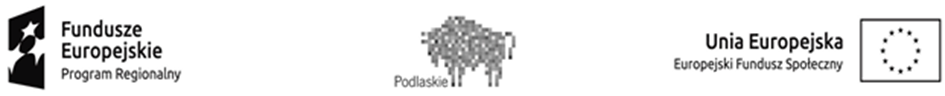 ZAŁĄCZNIK NR 1 DO SWZOPIS PRZEDMIOTU ZAMÓWIENIAPrzedmiotem zamówienia jest dostawa sprzętu do Szkoły Podstawowej Nr  2 im. Romualda Traugutta w Czarnej Białostockiej   w ramach Projektu „Podniesienie kompetencji cyfrowych wśród uczniów i nauczycieli województwa podlaskiego” realizowanego w ramach Regionalnego Programu Operacyjnego Województwa Podlaskiego na lata 2014-2020, Osi Priorytetowej III Kompetencje i kwalifikacje, Działania 3.1 Kształcenie i edukacja, Poddziałania 3.1.2 Wzrost atrakcyjności i podniesienie jakości oferty edukacyjnej w zakresie kształcenia ogólnego, ukierunkowanej na rozwój kompetencji kluczowych Zamówienie obejmuje dostawę sprzętu nomenklatura według Wspólnego Słownika Zamówień (CPV): Kod Główny CPV32322000-6 Urządzenia multimedialne Kod dodatkowy CPV30213100-6	Komputery przenośne48000000-8	Pakiety oprogramowania i systemy informatyczne         48620000-0	Systemy operacyjne          30121430-6  Cyfrowe urządzenia powielające         30191400-8  NiszczarkiPrzedmiot zamówienia obejmuje dostawę następującego sprzętu 
o parametrach nie gorszych niż wskazane poniżej:4.        Sprzęt został opisany przez określenie minimalnych,  wymaganych i potrzebnych zamawiającemu „parametrów funkcjonalnych” co oznacza, że dopuszczalny jest  sprzęt posiadający parametry na wymaganym poziomie lub lepsze od opisanych.5.      Sprzęt winien być fabrycznie nowy i kompletny (z pełnym okablowaniem) oraz  oznakowany przez producenta w taki sposób, aby możliwa była identyfikacja zarówno produktu jak i producenta oraz winne pochodzić z autoryzowanej sieci sprzedaży – oficjalnego kanału sprzedaży na rynek Unii Europejskiej, a także być objęte gwarancją producenta. 5. Oferent podaje producenta, nazwę ,numer katalogowy i symbol oferowanego sprzętu.6. Przedmiot zamówienia należy dostarczyć  i zainstalować /jeżeli sprzęt wymaga indstalacji/ do budynku Szkoły Podstawowej nr 2  w Czarnej Białostockiej, ul. Traugutta 28, 16-020 Czarna Białostocka.L.p.Elementy przedmiotu zamówieniaOpis przedmiotu zamówieniaKomputer przenośny – 3 sztukiDysk 256 GB                                                                      Procesor    Intel Core i3 -1005G1                                       Pamięć RAM  8 GB                                                        Układ graficzny    Intel UHD Graphics                           Ilość portów    3                                                                Ekran Antyrefleksyjna powłoka, matryca IPS, rozdzielczość 1920x1080, przekątna 15,6                                               Klawiatura numeryczna, Akumulator     Litowo Jonowy, 3 ogniwowy, 9h                                                        Komunikacja Bluetooth, Wi-Fi                                         Wymiary i waga 23,50 x 36,00, waga1,8 kgOprogramowanie Windows, Microsoft Office Standard EDU – 3 sztuki                                                                   Typ licencji: edukacyjna,                                                 Wersja produktu: pudełkowa: elektroniczna,                           Rodzaj licencji: wieczystaMonitor interaktywny – 5 sztukPrzekątna 	65”Rozdzielczość ekranu	4K/UHD (3840x2160)Podświetlenie matrycy	Direct LEDKontrast 	Min.4000Żywotność panelu	50 000 h szyba hartowanaIlość punktów dotyku i technologia 	20, IRRejestracja 	palecModuł Android	4K, RAM 4 GB, ROM 32GBPorty USB	3 porty USBKomunikacja bezprzewodowa	WiFi, BluetoothStatyw jezdny.	Obciążenie do 80kg, regulacja wysokości montażu ekranu, kółka z możliwością blokadyUrządzenie wielofunkcyjne /kserokopiarka/-1sztukaUrządzenie wielofunkcyjne Monochromatyczne           ( Kopiarka, Skaner , Drukarka)Technologia LaserowaSzybkość kopiowania, druku min. 22 str./min. A4Szybkość skanowania do 45 obrazów/min.Rozdzielczość skanowania Maks. 600 x 600 dpiRozdzielczość drukowania  1 800 (odpowiednik) x 600 dpiFormat papieru A5-A3 gramatura 60–220 g/m2Automatyczny druk dwustronny A5-A3, 60-209 g/m2Automatyczny podajnik z funkcją obracania dokumentów, pojemność 100 arkuszy A6-A3, 35-163 g/ m2,  1 Kaseta na papier  500 arkuszy  A5-A4, 60-220g/m21 Kaseta na papier  500 arkuszy  A5-A3, 60-220g/m2Podajnik boczny na 100 arkuszy A6-A3 ,własne formaty; 60–220 g/m2Ilość kopii 1-9 999Wydajność sekcji obrazowania 80 000 stron/ 600 000 stron (Bęben/Wywoływacz)Toner  polimeryzowany Simitri® HD o wydajności 23 000 stronOryginalna Podstawa pod urządzenieNiszczarka dokumentów- 1 sztukaCięcie	Kawałki : szer 4 -4,5 mmm, dłg. 30mm,Wydajność cięcia	Arkusz 80g/m2 – 20-22Pojemność kosza	100lPoziom głośności	Ca.56 dBNiszczone materiały:	Papier, zszywki, karta kredytowa , CD